Que otros se jacten de los libros que les ha sido dado escribir;yo me jacto de aquellos que me fue dado leer”. 

Jorge Luis Borges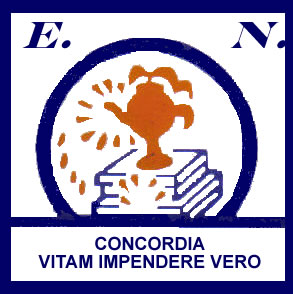 ESCUELA NORMAL SUPERIOR Nº 15“DOMINGO FAUSTINO SARMIENTO”PROFESORADO PARA LA E. G. B. 3 yLA EDUCACIÓN POLIMODAL EN LENGUA Y LITERATURADIDÁCTICA DE LA LENGUA Y LA LITERATURA PARA LA E.G.B. Y EL POLIMODALPLANIFICACIÓN ANUALCURSO: CUARTO AÑOPROFESORA: CLAUDINA DELFINCICLO LECTIVO: 2013Planificación AnualFundamentación	La Didáctica es una disciplina científica, que pertenece al área de las “ciencias de la educación” y estudia las prácticas pedagógicas con el fin de promover aprendizaje en los alumnos, analiza el accionar docente en cuanto a la planificación de la enseñanza, objetivos, contenidos, metodología, evaluación.	Es una disciplina necesariamente comprometida con prácticas sociales orientadas a diseñar, implementar y evaluar programas de formación, a diseñar situaciones didácticas y a apoyar a los alumnos en sus acciones de aprendizaje, a identificar y a estudiar problemas relacionados con este proceso con vistas a mejorar los resultados para todos los alumnos y en todo tipo de instituciones.	La didáctica está fundada sobre teorías tomadas de diversos campos científicos y filosóficos. Cada teoría didáctica global adopta una postura en el dominio de las teorías del conocimiento, de la naturaleza del conocimiento en cada disciplina, del aprendizaje, del origen y el desarrollo de las cualidades personales, de las misiones de la escuela, de los fines y alcances de la educación.El aprendizaje es un proceso triádico (alumno-contenido-docente) e interestructurante que se da entre los sujetos y las estructuras de la realidad,  que se relacionan por la mediación docente, cuya función es facilitarla; es una interacción alumno-contenido, docente-alumno, alumno-alumno, en base al diálogo, en una comunicación multidireccional y recíproca.	La enseñanza es una práctica con finalidad pedagógica: se orienta a promover aprendizajes.  Si esta finalidad se pierde o distorsiona, se deja solos a los alumnos frente al aprendizaje.	Las didácticas específicas desarrollan campos sistemáticos del conocimiento didáctico que se caracterizan por partir de una delimitación de regiones particulares del mundo de la enseñanza.La Didáctica de la lengua y la literatura no aplica modelos en busca de una enseñanza y un aprendizaje más exitosos, sino que parte de las prácticas de enseñanza reales, cotidianas, para estudiar y comprender las complejas relaciones entre los objetos de estudio, los docentes, los alumnos, los conocimientos, los aspectos culturales, sociales e históricos que las atraviesan. Por ello, no se centra en la lengua y la literatura, digamos, "a secas", sino que toma el carácter específico que asumen cuando se las enseña en espacios institucionales o no institucionales determinados. Así, los estudios lingüísticos y literarios se vinculan con este campo como disciplinas fundamentales para la construcción de sus problemas pero no como generadores de modelos teóricos a ser retomados para su aplicación en las aulas. Lo mismo ocurre con los estudios pedagógicos, pedagógicos-psicológicos, sociológicos, antropológicos, entre otros, puesto que aportan a la construcción de marcos teóricos, conceptuales, que posibilitan analizar y comprender lo que ocurre con las personas que participan en las clases, en especial con los alumnos y los docentes, pero que tampoco proveen "soluciones" al entramado que se teje cuando se enseña a leer un texto o a escribirlo.ObjetivosQue el alumno logre:Conocer distintos desarrollos teóricos que amplían y complejizan los abordajes de la lengua y la literatura como objeto de estudio desde perspectivas socioculturales e históricas, como así también, las nociones de prácticas, sujetos y conocimientos.Establecer una conexión entre conocimientos teóricos y conocimientos cotidianos en la diversidad de contextos donde se desarrollan las prácticas educativas.Analizar la diversidad de prácticas de lectura y escritura de las que los alumnos pueden ser partícipes para indagar de nuevas maneras los objetos de estudio lengua y literatura.Adoptar una postura crítica sobre la práctica de la enseñanza de la lengua y la literatura.Tomar decisiones respecto de la selección, jerarquización y organización de contenidos en el espacio curricular.Elaborar propuestas de enseñanza en la materia mediante el desarrollo de programaciones y la selección de estrategias y recursos.Contenidos ConceptualesUnidad ILa Didáctica y las prácticas de enseñanza:La didáctica general: campo de estudio.La educación, la enseñanza, el aprendizaje.Los componentes didácticos: los objetivos, los contenidos, las metodologías, la evaluación.La didáctica especial: el campo de estudio de una didáctica de la lengua y la literatura para el nivel medio.Las disciplinas relacionadas con la enseñanza de la lengua.BibliografíaArchanco, Pamela – Finocchio, Ana María, Yujnovsky, Carlos, “Enseñar Lengua y Literatura. Actividades que favorecen el aprendizaje”, Buenos Aires, Lugar Editorial, 2005.Bombini, Gustavo y Otros, “Campo de la didáctica de la lengua y la literatura”, Universidad de Buenos Aires – Facultad de Filosofía y Letras, 2000.Bombini, Gustavo, “Reinventar la enseñanza de la lengua y la literatura”, Buenos Aires, Libros del Zorzal, 2006.Camps, Ana, "La especificidad del área de la Didáctica de la lengua. Una visión sobre la delimitación de los contenidos de la enseñanza de la lengua y la literatura" en “Conceptos clave de la didáctica de la lengua y la literatura”, Madrid. Horsori, 1998.Rohrer, Mauricio, Profesorado de Pedagogía – Didáctica II, Escuela Normal Superior Nº 15 “Domingo F. Sarmiento”.Unidad IIEl sentido de enseñar lengua y literatura:Crisis de sentido y políticas educativas.Crisis de sentido y currículum.Lengua y literatura en tiempos de Internet.Lengua, literatura e inclusión.Cambios de paradigma en la enseñanza de la lengua.BibliografíaBombini, Gustavo, “Reinventar la enseñanza de la lengua y la literatura”, Buenos Aires, Libros del Zorzal, 2006.Desinano, Norma – Avendaño, Fernando, “Didáctica de las Ciencias del Lenguaje”, Rosario, Homo Sapiens Ediciones, 2006.Hauy María Elena (Coordinadora), “Leer literatura. Trayectorias y horizontes de la lectura literaria en la escuela”, Córdoba, Encuentro Grupo Editor, Facultad de Humanidades, 2008.Schlemenson, Silvia (compiladora), “Leer y escribir en contextos sociales complejos. Aproximaciones clínicas”, Buenos Aires, Editorial Paidós, 2004.Unidad IIIPrácticas de lectura en la enseñanza de la lengua y la literatura.La enseñanza de la comprensión lectora.Los conocimientos del lector.Estrategias de lectura.Niveles de comprensión lectora.La lectura como práctica cultural.BibliografíaAlvarado, Maite (Coordinadora), “Problemas de la enseñanza de la lengua y la literatura”, Buenos Aires, Universidad Nacional de Quilmes Editorial, 2008.Archanco, Pamela – Finocchio, Ana María, Yujnovsky, Carlos, “Enseñar Lengua y Literatura. Actividades que favorecen el aprendizaje”, Buenos Aires, Lugar Editorial, 2005.Bombini, Gustavo, “Reinventar la enseñanza de la lengua y la literatura”, Buenos Aires, Libros del Zorzal, 2006.Caron, Bettina, “Posmodernidad y lectura. La lectura literaria: una interferencia necesaria en la cultura mediática”, Buenos Aires, Libros del Zorzal, 2012.Cubo de Severino, Liliana (Coordinadora), “Leo pero no comprendo. Estrategias de comprensión lectora”, Córdoba, Comunicarte, 2007.Devetach, Laura, “La construcción del camino lector”, Córdoba, Comunicarte, 2008.Rockwell, Elsie, “La lectura como práctica cultural: conceptos para el estudio de los libros escolares”, en Lulú Coquette, “Revista de Didáctica de la Lengua y la Literatura”, Buenos Aires, El hacedor, Año 3, Nº 3, Noviembre de 2005.Solé, Isabel, “Estrategias de lectura”, Barcelona, Grao Editorial, 1994.Tillería Pérez, Daniel, “Del lenguaje a la lectura, de la lectura a la escritura y al mundo de las ideas. Aprendiendo a pensar”, Rosario, Germinal Ediciones, 2010.Unidad IVLa Sociolingüística.Variedad estándar y variedad vernácula.Corrientes de la Sociolingüística: el variacionismo, la etnografía de la comunicación, la macrosociolingüística.BibliografíaBixio, Beatriz, “Consideraciones sociolingüísticas. Lenguaje y discurso en las instituciones escolares”, en Bombini, Gustavo (Coordinador), “Lengua y Literatura. Teorías, formación docente y enseñanza”, Buenos Aires, Editorial Biblos, 2012.Unidad VLa enseñanza de la literatura en el nivel medio.Las teorías literarias y la enseñanza de la literatura.El corpus como herramienta metodológica y didáctica.El canon literario. El canon de la tradición nacional. El canon escolar y los textos escolares.BibliografíaAlvarado, Maite (Coordinadora), “Problemas de la enseñanza de la lengua y la literatura”, Buenos Aires, Universidad Nacional de Quilmes Editorial, 2008.Amícola, José - de Diego, José Luis (directores), “Literatura. La teoría literaria hoy. Conceptos, enfoques, debates”, Buenos Aires, Ediciones Al Margen, 2008.Bloom, Harold, “El canon occidental”, Barcelona, Editorial Anagrama, 2009.Faisal, Alicia, “La literatura: un diálogo con el texto”, Buenos Aires, El Ateneo, 1998.Genette, Gérard, “Palimpsestos. La literatura en segundo grado”, Madrid, Taurus, 1989.López Casanova, Martina – Fernández, Adriana, “Enseñar literatura”, Buenos Aires, Manantial, 2005.Retamoso, Roberto, “Apuntes de literatura argentina”, Santa Fe, Universidad Nacional del Litoral, 2008.Retamoso, Roberto, “El discurso de la crítica”, Rosario, Editorial Fundación Ross, 2009.Contenidos ProcedimentalesLectura e interpretación de autores y obras seleccionados para cada temática.Identificación y juicio crítico de marcos teóricos lingüísticos y literarios.Análisis y reflexión de situaciones educativas concretas.Conexión entre prácticas pedagógicas y concepciones teóricas.Elaboración de proyectos de cátedra para la enseñanza de la literatura.Contenidos ActitudinalesToma de conciencia respecto de la importancia de reflexionar sobre las prácticas de enseñanza, y de acudir a conceptos teóricos de equipos de investigación en didáctica de la lengua y la literatura.Disponibilidad para el pensamiento divergente y creativo.Apreciación de la solidez argumentativa.MetodologíaLectura referencial, inferencial, analítica y reflexiva de los textos seleccionados para la cátedra.Interacción que incluye explicación, aclaración de dudas, manifestación de opiniones e inquietudes, reflexión.Utilización de recursos didácticos: libros, diarios, diccionarios, páginas Web.Producción de actividades escritas vinculadas con temas por desarrollar.Evaluación            La acreditación del espacio curricular se realizará por medio de dos exámenes parciales, uno en cada cuatrimestre, y un coloquio final, con una nota no inferior a 7 (siete) en cada caso.            Los criterios de evaluación son los siguientes:El logro de los objetivos propuestos.La adquisición de conocimientos específicos.La articulación entre prácticas docentes y aspectos teóricos.La precisión y la claridad en la expresión.La presentación de trabajos solicitados, en tiempo y forma.La solidez argumentativa.			…………………...			Delfin, N. Claudina